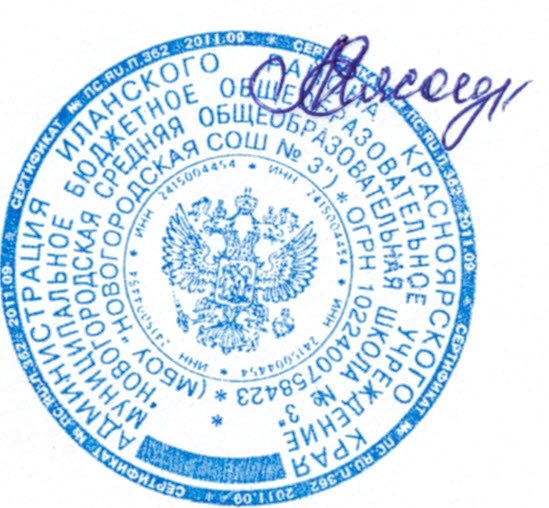 Рабочая программа воспитания МБОУ «Новогородская СОШ № 3»2021-2022уч. год1.ОСОБЕННОСТИ ОРГАНИЗУЕМОГО ВОСПИТАТЕЛЬНОГО ПРОЦЕССАМуниципальное бюджетное общеобразовательное учреждение Новогородская СОШ № 3 расположена в центре села Новогородка. В 29 км. от села находится районный центр – г. Иланский, в котором расположены ближайшие досуговые организации: РЦДБ, стадион-Лакомотив, музейно-выставочный центр, школа искусств, молодежный центр, МБУ физкультурно-спотривный ценр Иланский, ЦДО, Д/Ц «Орион». В школе обучаются дети изближайших деревень: Тарака, Краснинка, Новогеоргиевка. Подвоз детей осуществляет школьный транспорт. Уникальность школы состоит в том, что она реализует программы дошкольного образования, начального общего и основного общего и среднего образования.МБОУ «Новогородская СОШ №3» -  сельская школа, удаленная от культурных и научных центровпоэтому, объединяя интеллигенцию, является не только образовательным, но и культурным центром села. Большая часть педагогов школы родилась в с. Новогородка, училась в этой школе, теперь работает в ней. Знает личностные особенности, бытовые условия жизни друг руга, отношения в семьях, что способствуют установлению доброжелательных и доверительных отношений между педагогами, школьниками и их родителями. Этот факт, бесспорно, оказывает положительное влияние на обучающихся школы. Отрицательным источником влияния на детей являются семьи с низким социальным статусом, а также отдельные родители с низким воспитательным ресурсом, неспособные грамотно управлять развитием ребенка и организацией его досуга. При организации воспитательной работы не приходится рассчитывать на взаимодействие с ними, более того, воспитание детей из этих семей – задача школы.Расположение школы, особенности окружающего социума – СХПК «Им. VII съезда Советов», двух фермерских хозяйств -  наложили свой отпечаток на формирование традиций, основных направлений учебно-воспитательного процесса, выбор приоритетов.В настоящее время в школе обучаются 93 учащихся. Состав обучающихся неоднороден и различается  по учебным возможностям, которые зависят от общего развития ребѐнка и его уровня подготовки к обучению в школе.  Наряду с основной образовательной программой начального и основного общего и среднего образования в школе реализуются адаптированные основные общеобразовательные программы различных нозологий. Кроме того, ежегодно разрабатываются рабочие программы по курсам внеурочной деятельности, функционируют группы обучающихся по дополнительным общеразвивающим программам. Партнеры школы: СДК, Межпоселенческая библиотека, ЦДО, КГБПОУ Уярский сельскохозяйственный техникум, МБУ физкультурно-спотривный ценр Иланский. Учащиеся школы вовлечены в кружковую работу сельского дома культуры, участвуют в конкурсах и мероприятиях, организуемых сельской библиотекой. Сотрудничество с сельскохозяйственным техникумом способствует ранней профориентации. Учащиеся школы становятся призерами и победителями  краевых профессиональных конкурсов JuniorSkills, «Пахарь года». Процесс воспитания в образовательной организации основывается на следующих принципах взаимодействия педагогов и школьников:- приоритет безопасности ребенка: неукоснительное соблюдение законности и прав семьи и ребенка, соблюдения конфиденциальности информации о ребенке и семье, приоритета безопасности ребенка при нахождении в образовательной организации;- психологическая комфортная среда - ориентир на создание в образовательной организации для каждого ребенка и взрослого позитивных эмоций и доверительных отношений, конструктивного взаимодействия школьников и педагогов;- Событийность - реализация процесса воспитания главным образом через создание в школе детско-взрослых общностей, которые бы объединяли детей и педагогов яркими и содержательными событиями, общими совместными делами как предмета совместной заботы и взрослых, и детей;- Совместное решение личностно и общественно значимых проблем – личностные и общественные проблемы являются основными стимулами развития школьника, а воспитание - это педагогическая поддержка процесса развития личности обучающегося, организация основных совместных дел обучающихся и педагогических работников как предмета совместной заботы и взрослых, и обучающихся;;- Системно-деятельностная организация воспитания - интеграция содержания различных видов деятельности обучающихся осуществляется на основе базовых национальных ценностей, системности, целесообразности и не шаблонности воспитания как условия его эффективности;Диалогическое общение - предусматривает его организацию средствами равноправного межсубъектного диалога: подростка со сверстниками, родителями, учителем и другими значимыми взрослыми;- Следование нравственному примеру - содержание учебного процесса, вне учебной и внешкольной деятельности наполняется примерами нравственного поведения, особое значение для духовно-нравственного развития обучающегося имеет пример учителя, его внешний вид, культура общения и т.д.Основные традиции:- общешкольные событийные проекты;- коллективная разработка, коллективное планирование, проведение и коллективный анализ  результатов;- создание условий для развития роли обучающегося в совместных делах (от пассивного наблюдателя до организатора);- конструктивное межклассное и межвозрастное взаимодействие обучающихся, а также их социальная активность;- формирование коллективов в рамках школьных классов, кружков, секций и иных детских объединений и установление в них доброжелательных и товарищеских взаимоотношений;- классный руководитель -  ключевая фигура воспитания в школе, выполняющая по отношению к обучающимся защитную, личностноразвивающую, организационную, посредническую (в разрешении конфликтов) функции.2. ЦЕЛЬ И ЗАДАЧИ ВОСПИТАНИЯЦель воспитания в общеобразовательной организации – личностное развитие школьников, проявляющееся:1) в усвоении ими знаний основных норм, которые общество выработало на основе этих ценностей (то есть, в усвоении ими социально значимых знаний);2) в развитии их позитивных отношений к этим общественным ценностям (то есть в развитии их социально значимых отношений);3) в приобретении ими соответствующего этим ценностям опыта поведения, опыта применения сформированных знаний и отношений на практике (то есть в приобретении ими опыта осуществления социально значимых дел).Основные задачи:реализовывать воспитательные возможности общешкольных ключевых дел, поддерживать традиции их коллективного планирования, организации, проведения и анализа в школьном сообществе через проектную деятельность;реализовывать потенциал классного руководства в воспитании обучающихся, поддерживать активное участие классных сообществ в жизни школы через проектную деятельность;вовлекать обучающихся в кружки, секции, клубы, студии и иные объединения, работающие по школьным программам внеурочной деятельности, реализовывать их воспитательные возможности, опираясь на запрос участников образовательных отношений и учитывая способности и таланты детей;использовать в воспитании обучающихся возможности школьного урока, поддерживать использование на уроках интерактивных форм занятий 
с обучающимися; инициировать и поддерживать ученическое самоуправление – как на уровне школы, так и на уровне классных сообществ через планирование и подготовку проектов; поддерживать деятельность функционирующих на базе школы детских общественных объединений и организаций;организовывать профориентационную работу с обучающимися посредством платформ Билет в будущее, Проектория и сотрудничество с Уярским техникумом;организовать работу школьных медиа, реализовывать их воспитательный потенциал (сайт, социальные сети); развивать предметно-эстетическую среду школы и реализовывать ее воспитательные возможности путем реализации ежегодных традиционных проектов –организовать работу с семьями обучающихся, их родителями или законными представителями, направленную на совместное решение проблем личностного развития обучающихся через проектную деятельностьсформировать на основе исторических и культурных традиций семьи, школы, родного края образовательную среду, способствующую формированию гармоничной личности средствами краеведения и музейного дела.3. ВИДЫ, ФОРМЫ И СОДЕРЖАНИЕ ДЕЯТЕЛЬНОСТИПрактическая реализация цели и задач воспитания осуществляется в рамках следующих направлений воспитательной работы школы. Каждое из них представлено в соответствующем модуле.3.1. Модуль «Ключевые общешкольные дела»Ключевые дела – это главные традиционные общешкольные дела, в которых принимает участие большая часть обучающихся и которые обязательно планируются, готовятся, проводятся и анализируются совместно педагогическими работниками и обучающимися.На внешкольном уровне:Спортивно-оздоровительная деятельность: Она направленна на развитие массовости физкультурного движения детей и взрослых, способствуют укреплению здоровья и сплочению коллектива.спортивные состязания: Осенние олимпийские игры, школьная олимпиада по зимним видам спорта (лыжная гонка), Лыжня России, весенняя спартакиада школьников (волейбол, баскетбол, теннис), турслет, президентские спортивные игры;Перспектива: привлечь детей и родителей стоящих на учете СОПКультурно-досуговая деятельность:направлена на развитие творческих способностей, и творческой инициативы и активности детей и взрослых. Реализуются проекты «Осенний серпантин», «Самым нежным, самым – самым...», «Новогодние преключения», «Пришка коляда, отворяй ворота!», «Я славлю вас, Отечества сыны», «Весенняя кутерьма», «Никто не забыт и ничто не забыто», «Мы помним! Мы гордимся!»Перспектива:  проекты направлены на познание историко-культурных корней, осознание неповторимости нашей Родины, ее судьбы, неразрывность с ней, формирование гордости за сопричастность к деяниям предков и современников.На школьном уровне:Общешкольный событийный проект: ежемесячное совместно разрабатываемое, реализуемое школьниками, родителями и педагогами событийное мероприятиеРеализация проектов: «Осенний серпантин», «Самым нежным, самым – самым...», «Новогодние преключения», «Пришка коляда, отворяй ворота!», «Я славлю вас, Отечества сыны», «Весенняя кутерьма», «Никто не забыт и ничто не забыто», «Мы помним! Мы гордимся!»Перспектива: реализация проектов с выходом в социумНа уровне классов:выбор и делегирование представителей классов в общешкольные советы, ответственных за подготовку общешкольных проектов; участие классов в реализации проектов; анализ и подведение итогов классных и общешкольных ключевых дел.Классные часыПерспектива: наличие терпимости к мнению других людей, учет их интересов.На индивидуальном уровне:индивидуальная помощь ребенку (при необходимости) в освоении навыков подготовки, проведения и анализа ключевых дел;выбор курсов доп.образования (навигатор)наблюдение за поведением ребенка за его отношениями со сверстниками, старшими и младшими школьниками, с педагогами и другими взрослыми;Перспектива: при необходимости коррекция поведения ребенка узкими специалистами.3.2. Модуль «Классное руководство»Осуществляя работу с классом, классный руководитель организует работу с коллективом класса; индивидуальную работу с учащимися вверенного ему класса; работу с учителями, преподающими в данном классе; работу с родителями учащихся или их законными представителями. Работа с классным коллективом:• инициирование и поддержка участия класса в общешкольных ключевых делах, оказание необходимой помощи детям в их подготовке, проведении и анализе; • организация интересных и полезных для личностного развития ребенка совместных дел с учащимися вверенного ему класса (познавательной, трудовой, спортивно-оздоровительной, духовно-нравственной, творческой, профориентационной направленности), через реализацию школьных проектов. • проведение классных часов (тематические, посвященные юбилейным, событийным датам, основанных на принципах уважительного отношения к личности ребенка, поддержки активной позиции каждого ребенка в беседе, предоставления школьникам возможности обсуждения и принятия решений по обсуждаемой проблеме, создания благоприятной среды для общения.Индивидуальная работа с учащимися: • изучение особенностей личностного развития учащихся класса через наблюдение за поведением школьников в их повседневной жизни, в специально создаваемых педагогических ситуациях, в играх, погружающих ребенка в мир человеческих отношений, в организуемых педагогом беседах по тем или иным нравственным проблемам; результаты наблюдения сверяются с результатами бесед классного руководителя с родителями школьников, с преподающими в его классе учителями, а также (при необходимости) – со школьным психологом. • поддержка ребенка в решении важных для него жизненных проблем (налаживание взаимоотношений с одноклассниками или учителями, выбор профессии, вуза, успеваемость и т.п). • индивидуальная работа со школьниками класса, направленная на заполнение ими личных портфолио, в которых дети не просто фиксируют свои учебные, творческие, спортивные, личностные достижения, но и в ходе индивидуальных неформальных бесед с классным руководителем в начале каждого года планируют их, а в конце года – вместе анализируют свои успехи и неудачи. • коррекция поведения ребенка через частные беседы с ним, его родителями или законными представителями, с другими учащимися класса; через включение в проводимые школьным психологом тренинги общения; через предложение взять на себя ответственность за то или иное поручение в классе. Работа с родителями учащихся или их законными представителями: • регулярное информирование родителей о школьных успехах и проблемах их детей, о жизни класса в целом; • помощь родителям школьников или их законным представителям в регулировании отношений между ними, администрацией школы и учителями-предметниками; • организация родительских собраний, происходящих в режиме обсуждения наиболее острых проблем обучения и воспитания школьников; • создание и организация работы родительских комитетов классов, участвующих в управлении образовательной организацией и решении вопросов воспитания и обучения их детей; • привлечение членов семей школьников к организации и проведению дел класса; • организация на базе класса семейных праздников, конкурсов, соревнований,направленных на сплочение семьи и школы.Модуль 3.3. «Курсы внеурочной деятельности»Воспитание на занятиях курсов внеурочной деятельности осуществляется преимущественно через: - вовлечение школьников в интересную и полезную для них деятельность, которая предоставит им возможность самореализоваться в ней;- формирование на занятиях во внеурочной деятельности и дополнительного образования, которые могли бы объединять детей и педагогов общими позитивными эмоциями и доверительными отношениями друг к другу; - создание в детских объединениях традиций, задающих их членам определенные социально значимые формы поведения: «День бегуна», «Осенний серпантин», «Трудовой десант», «Новогодние приключения», «Я славлю вас, Отечества сыны», «Самым нежным, самым-самым...», «Никто не забыт и ничто не забыто», «Бессмертный полк».- поощрение педагогами детских инициатив и детского самоуправления. Реализация воспитательного потенциала курсов внеурочной деятельности происходит в рамках следующих выбранных школьниками ее видов. Познавательная деятельность.Курсы внеурочной деятельности, направленные на передачу школьникам социально значимых знаний, развивающие их любознательность, позволяющие привлечь их внимание к экономическим, политическим, экологическим, гуманитарным проблемам нашего общества, формирующие их гуманистическое мировоззрение и научную картину мира («Грамотей», «Танграмм», «С компьютером на ты».Художественное творчество. Курсы внеурочной деятельности, создающие благоприятные условия для самореализации школьников, направленные на раскрытие их творческих способностей, формирование чувства вкуса и умения ценить прекрасное, на воспитание ценностного отношения школьников к культуре и их общее духовно-нравственное развитие. («ДПИ», «Хор», «Школа леди».Туристско-краеведческая деятельность. Курсы внеурочной деятельности, направленные на воспитание у школьников любви к своему краю, его истории, культуре, природе, на развитие самостоятельности и ответственности школьников, формирование у них навыков самообслуживающего труда. («Туризм», «Наследие»)Спортивно-оздоровительная деятельность. Курсы внеурочной деятельности, направленные на физическое развитие школьников, развитие их ценностного отношения к своему здоровью, побуждение к здоровому образу жизни, воспитание силы воли, ответственности, формирование установок на защиту слабых. ( «Волейбол», «Лыжи», «Здоровейка».)Трудовая деятельность. Курсы внеурочной деятельности, направленные на развитие творческих способностей школьников, воспитание у них трудолюбия и уважительного отношения к физическому труду. («Повар», «Субботник») Игровая деятельность. Курсы внеурочной деятельности, направленные на раскрытие творческого, умственного и физического потенциала школьников, развитие у них навыков конструктивного общения, умений работать в команде. («Игровая»)3.4. Модуль «Школьный урок» Основные направления и темы воспитательной работы, формы, средства, методы воспитания реализуются через использование воспитательного потенциала учебных предметов, курсов и дисциплин (модулей) и отражаются в рабочих программах педагогов.Реализация школьными педагогами воспитательного предполагает ориентацию на целевые приоритеты, связанные с возрастными особенностями их воспитанников: - специально разработанные занятия – событийные уроки, посвященные историческим датам и событиям, онлайн-экскурсии,  которые расширяют образовательное пространство предмета, воспитывают уважение к историческим личностям, людям науки, любовь к прекрасному, к природе, к родному краю;- интерактивный формат занятий в школьном краеведческом музее, который способствует эффективному погружению в тему урока;- применение на уроке интерактивных форм работы учащихся: интеллектуальных игр, дискуссий, групповой работы и работы в парах, которые повышают познавательную мотивацию, дают возможность приобрести опыт ведения конструктивного диалога, учат командной работе и взаимодействию с другими обучающимися. Например: мини-проект по определенной теме, ролевая игра, обучающая сюжетная игра, проблемные вопросы и практико-ориентированные задачи, научные тексты и др.-установление доверительных отношений между учителем и его учениками, способствующих позитивному восприятию учащимися требований и просьб учителя через живой диалог, привлечение их внимания к обсуждаемой на уроке информации, активизацию их познавательной деятельности через использование занимательных элементов, историй из жизни современников, подготовку сообщений из рубрики «Это интересно», «Жизнь замечательных людей»;- побуждение обучающихся соблюдать на уроке общепринятые нормы поведения, правила общения со всеми участниками образовательного процесса, принципы учебной дисциплины и самоорганизации через знакомство и в последующем соблюдение «Правил внутреннего распорядка обучающихся», принятие правил работы в группе, взаимоконтроль и самоконтроль обучающихся;- привлечение внимания школьников к ценностному аспекту изучаемых на уроках явлений через создание специальных тематических проектов, ассчитанных на различные виды сотрудничества, организация работы с получаемой на уроке социально значимой информацией – инициирование ее обсуждения, высказывания учащимися своего мнения по ее поводу, выработки своего к ней отношения, развитие умения совершать правильныйвыбор. Например: проект «Если бы я был….», мастер-класс по эксперименту на уроках естествонаучного направления, творческие эксперименты, групповые практические и лабораторные работы, с целью обучения командной работе и взаимодействию с другими детьми, постановки общей цели, для достижения которой каждый должен внести индивидуальный вклад, распределению ролей, рефлексией вклада каждого в общий результат;- знакомство с различными достижениями науки и техники, обсуждение экологических проблем, исследования и внесение предложений по мироустройству;- использование ИКТ и дистанционных образовательных технологий обучения, обеспечивающих современные активности обучающихся (программы-тренажеры, тесты, зачеты в электронных приложениях, мультимедийные презентации, онлайн-диктанты, научно-популярные передачи, фильмы, обучающие сайты, уроки онлайн, видеолекции, онлайн- конференции и др.) ;- использование воспитательных возможностей содержания учебного предмета через демонстрацию детям примеров ответственного, гражданского поведения, проявления человеколюбия и добросердечности, перевод содержания с уровня знаний на уровень личностных смыслов, восприятие ценностей через подбор соответствующих текстов для чтения, задач для решения, проблемных ситуаций для обсуждения в классе, анализ поступков людей, историй судеб, комментарии к происходящим в мире событиям, проведение Уроков мужества;- использование визуальных образов (предметно-эстетической среды, наглядная агитация школьных стендов, предметной направленности, совместно производимые видеоролики по темам урока);- включение в урок игровых процедур, которые помогают поддержать мотивацию детей к получению знаний (социо-игровая режиссура урока, наличие двигательной активности на уроках), налаживанию позитивных межличностных отношений в классе, помогают установлению доброжелательной атмосферы во время урока (сотрудничество, поощрение,доверие, поручение важного дела, эмпатия, создание ситуации успеха);- инициирование и поддержка исследовательской деятельности школьников в рамках реализации ими индивидуальных и групповых исследовательских проектов (участие в конкурсах, выставках, соревнованиях, практических конференциях, форумах, авторские проекты, профессиональной практики).Непрерывный поиск приемов и форм взаимодействия педагогов и обучающихся на учебном занятии позволяет приобретенным знаниям, отношениям и опыту перейти в социально значимые виды самостоятельной деятельности.3.5. Модуль «Самоуправление»Поддержка детского самоуправления в МБОУ «Новогородской СОШ №3» помогает педагогам воспитывать в детях инициативность, самостоятельность, ответственность, трудолюбие, чувство собственного достоинства, а школьникам – предоставляет широкие возможности для самовыражения и самореализации. Это то, что готовит их к взрослой жизни. Поскольку учащимся младших и подростковых классов не всегда удается самостоятельно организовать свою деятельность, детское самоуправление иногда и на время может трансформироваться (посредством введения функции педагога-куратора) в детско-взрослое самоуправление. Детское самоуправление в МБОУ «Новогородской СОШ №3» осуществляется в форме детской организации «МикроМир». Является общественным, самодеятельным, самоуправляемым, некоммерческим и добровольным объединением учеников школы. Детская организация «МикроМир» действует на основании Положения о Школьном (ученическом) самоуправлении. В состав входят учащиеся с 1-11 класс. На уровне школы: • через деятельность Совета Лидеров классов, объединяющего командиров классов для облегчения распространения значимой для школьников информации и получения обратной связи от классных коллективов; • через работу постоянно действующего школьного актива, инициирующего и организующего проведение личностно значимых для школьников событий (соревнований, конкурсов, фестивалей, капустников, флешмобов и т.п.); • через деятельность творческих советов дела, отвечающих за проведение тех или иных конкретных мероприятий, праздников, вечеров, акций и т.п.; На уровне классов: • через деятельность выборных по инициативе и предложениям инфраструктуры города «Микромир» Отдел образованияОтдел спортаОтдел культурыСМИКазначействоБИЦРемесленные мастерскиеРазвлекательный центрОтдел цензурыАрхитектурный отделПолицияНа индивидуальном уровне: • через вовлечение школьников в планирование, организацию, проведение и анализ общешкольных и внутриклассных дел; 3.6. Модуль «Детские общественные объединения»Действующее на базе школы детская организация «МикроМир» – это добровольное, самоуправляемое, некоммерческое формирование, созданное по инициативе детей и взрослых, объединившихся на основе общности интересов для реализации общих целей, указанных в уставе общественного объединения. Его правовой основой является ФЗ от 19.05.1995 N 82-ФЗ (ред. от 20.12.2017) "Об общественных объединениях" (ст. 5). Воспитание в детском общественном объединении осуществляется через: • утверждение и последовательную реализацию в детской организации «МикроМир» демократических процедур (выборы руководящих органов объединения, подотчетность выборных органов общему сбору объединения; ротация состава выборных органов и т.п.), дающих ребенку возможность получить социально значимый опыт гражданского поведения; • организацию общественно полезных дел, дающих детям возможность получить важный для их личностного развития опыт деятельности, направленной на помощь другим людям, своей школе, обществу в целом; развить в себе такие качества как забота, уважение, умение сопереживать, умение общаться, слушать и слышать других. Такими делами могут являться: посильная помощь, оказываемая школьниками пожилым людям; совместная работа с учреждениями социальной сферы (проведение культурно-просветительских и развлекательных мероприятий для посетителей этих учреждений, помощь в благоустройстве территории данных учреждений и т.п.); участие школьников в работе на прилегающей к школе территории (работа в школьном саду, уход за деревьями и кустарниками, благоустройство клумб) и другие; • договор, заключаемый между ребенком и детским общественным объединением, традиционной формой которого является Торжественное обещание (клятва) при вступлении в объединение. • поддержку и развитие в детском объединении его традиций и ритуалов, формирующих у ребенка чувство общности с другими его членами, чувство причастности к тому, что происходит в объединении (реализуется посредством введения особой символики детского объединения, проведения ежегодной церемонии посвящения в члены детского объединения, создания и поддержки интернет-странички детского объединения в соцсетях, организации деятельности пресс-центра детского объединения, проведения традиционных огоньков – формы коллективного анализа проводимых детским объединением дел); • участие членов детского общественного объединения в волонтерских акциях, деятельности на благо конкретных людей и социального окружения в целом. Это может быть как участием школьников в проведении разовых акций, которые часто носят масштабный характер, так и постоянной деятельностью школьников.3.7. Модуль «Профориентация»Совместная деятельность педагогов и школьников по направлению «профориентация» включает в себя профессиональное просвещение школьников; диагностику и консультирование по проблемам профориентации, организацию профессиональных проб школьников. Задача совместной деятельности педагога и ребенка – подготовить школьника к осознанному выбору своей будущей профессиональной деятельности. Создавая профориентационно значимые проблемные ситуации, формирующие готовность школьника к выбору, педагог актуализирует его профессиональное самоопределение, позитивный взгляд на труд в постиндустриальном мире, охватывающий не только профессиональную, но и внепрофессиональную составляющие такой деятельности. Эта работа осуществляется:• циклы профориентационных часов общения, направленных на подготовку школьника к осознанному планированию и реализации своего профессионального будущего;• профориентационные игры: симуляции, деловые игры, квесты, решение кейсов (ситуаций, в которых необходимо принять решение, занять определенную позицию), расширяющие знания школьников о типах профессий, о способах выбора профессий, о достоинствах и недостатках той или иной интересной школьникам профессиональной деятельности;• экскурсии в сельскохозяйственный техникум Уяр, дающие школьникам начальные представления о существующих профессиях и условиях работы людей, представляющих эти профессии;• посещение профориентационных выставок, ярмарок профессий, тематических профориентационных парков, профориентационных лагерей, дней открытых дверей в средних специальных учебных заведениях и вузах;• организация на базе пришкольного детского лагеря отдыха профориентационных смен, в работе которых принимают участие эксперты в области профориентации и где школьники могут глубже познакомиться с теми или иными профессиями, получить представление об их специфике, попробовать свои силы в той или иной профессии, развивать в себе соответствующие навыки.• совместное с педагогами изучение интернет ресурсов, посвященных выбору профессий, прохождение профориентационного онлайн-тестирования, прохождение онлайн курсов по интересующим профессиям и направлениям образования;• участие в работе всероссийских профориентационных проектов, созданных в сети интернет: Билет в будущее, проектория;• индивидуальные консультации психолога для школьников и их родителей по вопросам склонностей, способностей, дарований и иных индивидуальных особенностей детей, которые могут иметь значение в процессе выбора ими профессии;• освоение школьниками основ профессии в рамках различных курсов по выбору, включенных в основную образовательную программу школы, или в рамках курсов дополнительного образования.3.8. Модуль «Школьные медиа»Цель школьных медиа – развитие коммуникативной культуры школьников, формирование навыков общения и сотрудничества, поддержка творческой самореализации учащихся. Воспитательный потенциал школьных медиа реализуется в рамках следующих видов и форм деятельности: разновозрастный редакционный совет подростков, старшеклассников и консультирующих их взрослых, целью которого является освещение (через школьную газету, радио) наиболее интересных моментов жизни школы; • медиацентр школы – созданная из заинтересованных добровольцев группа информационно-технической поддержки школьных мероприятий, осуществляющая видеосъемку и мультимедийное сопровождение школьных праздников, фестивалей, конкурсов, спектаклей, капустников, вечеров, дискотек; • интернет-группа школы - разновозрастное сообщество школьников и педагогов, поддерживающее интернет-сайт школы и соответствующую группу в социальных сетях с целью освещения деятельности образовательной организации в информационном пространстве, привлечения внимания общественности к школе, информационного продвижения ценностей школы и организации виртуальной диалоговой площадки, на которой детьми, учителями и родителями могли бы открыто обсуждаться значимые для школы вопросы; • участие школьников в региональных или всероссийских конкурсах школьных медиа.Модуль 3.9. «Организация предметно-эстетической среды»- оформление интерьера школьных помещений (вестибюль, лестничные пролеты, рекриации) и их периодическая переориентация, служит хорошим средством разрушения негативных установок школьников на учебные и вне учебные занятия;- размещение на стенах образовательной организации регулярно сменяемых экспозиций: творческих работ школьников («Школьный эрмитаж», музейные экспозиции, фотоотчеты творческих проектов); озеленение пришкольной территории, разбивка клумб, аллей, оборудование спортивных и игровых площадок, доступных и приспособленных для обучающихся разных возрастных категорий, оздоровительно-рекреационных зон, позволяющих разделить свободное пространство образовательной организации на зоны активного и тихого отдыха (проект «Наш спортивный школьный двор»).;- благоустройство классных кабинетов, осуществляемое классными руководителями вместе с обучающимися своих классов, позволяющее им проявить свои фантазию и творческие способности и создающее повод для длительного общения классного руководителя со своими детьми;- совместная с детьми разработка, создание и популяризация особой школьной символики города «МикроМИР» (флаг, гимн школы, эмблема школы, логотип), используемой в рамках образовательной организации, как в повседневности, так и в торжественные моменты жизни – во время праздников, школьных линеек;- регулярная организация и проведение конкурсов творческих проектов по благоустройству различных участков пришкольной территории. 3.10. Модуль «Работа с родителями»Работа с родителями или законными представителями школьников осуществляется для более эффективного достижения цели воспитания, которое обеспечивается согласованием позиций семьи и школы в данном вопросе. Работа с родителями или законными представителями обучающихся в МБОУ «Новогородской СОШ №3» осуществляется в рамках следующих видов и форм деятельности: На групповом уровне: • Общешкольный родительский комитет и Попечительский совет школы, участвующие в управлении образовательной организацией и решении вопросов воспитания и социализации их детей; • родительские гостиные, на которых обсуждаются вопросы возрастных особенностей детей, формы и способы доверительного взаимодействия родителей с детьми, проводятся мастер-классы, семинары, круглые столы с приглашением специалистов; • родительские дни, во время которых родители могут посещать школьные уроки и внеурочные занятия для получения представления о ходе учебно-воспитательного процесса в школе; • общешкольные родительские собрания, происходящие в режиме обсуждения наиболее острых проблем обучения и воспитания школьников; • родительские форумы при школьном интернет-сайте, на которых обсуждаются интересующие родителей вопросы, а также осуществляются виртуальные консультации психологов и педагогов. На индивидуальном уровне: • работа специалистов по запросу родителей для решения острых конфликтных ситуаций; • участие родителей в педагогических консилиумах, собираемых в случае возникновения острых проблем, связанных с обучением и воспитанием конкретного ребенка; • помощь со стороны родителей в подготовке и проведении общешкольных и внутриклассных мероприятий воспитательной направленности; • индивидуальное консультирование c целью координации воспитательных усилийпедагогов и родителей.3.11 Модуль «Школьный музей»На базе МБОУ «Новогородской СОШ № 3» действует школьный комплексный краеведческий музей «Трудовой и боевой славы колхоза».  С сентября 2021 года музей вошел в федеральный реестр школьных музеев. Деятельность музея направляет объединение «Наследие», в которое входят участники образовательного процесса по желанию.Школьныйо музей способствует приобщению обучающихся к истории своей страны, её культурному наследию и героическому прошлому, воспитывает чувство гордости как за всю страну, так и за конкретный уголок, где живёт ученик, а также развитию творческих, исследовательских способностей. Соприкоснувшись с прошлым ребята познают историю страны через историю своего края, историю своих родных и близких людей.В работе музея используются разнообразные формы и методы, соответствующие современным требованиям, условиям, интересам, возможностям и особенностям обучающихся. Работая индивидуально, учащиеся самостоятельно составляют текст экскурсии, оформляют тематические экспозиции, записывают воспоминания жителей села, берут интервью и т.д. Групповые разновозрастные, учащиеся проживают различные социальные роли (экскурсовод, хранитель музейных фондов, рестовратор и др.). Обучающиеся в группах создают музейные экспозиции, готовят буклеты-путеводители по селу, проводят экскурсии. Материалы музея широко используются при проведении уроков, внеурочных мероприятиях. Модуль «Школьный музей» реализуется на нескольких уровнях:внешкольном:Всероссийске акциии «Бессмертный полк», «Георгиевская лента» и др.;участие в конкурсах, смотрах, фестивалях разных уровней (краевой форум музеев, Мое Красноярье, Юный экскурсовод и др.);знакомство с деятельностью музеев страны через виртуальные экскурсии; организация и участие в онлайн – встречах школьных музеев, расположенных не только на территории Красноярского края, но и за его пределами;проведение экскурсий для гостей школы.на школьном уровне: организация и проведение акций «Спасибо деду за победу», «Профессии села», «Реликвии семьи», «В свободное время» и др.;проведение экскурсий для учащихся;организация и проведение встречи с интересными жителями села;организация и проведение Уроков Мужества с использованием местного материала;участие в общешкольных мероприятих.на уровне классов:проведение уроков мужества, классных часов;просмотр и обсуждение фильмов на патриотическую тему;проведение экскурсий для классов;предоставление музейного материала.на индивидуальном:вовлечение обучающихся в проектно-исследовательскую деятельность;профессиональное самоопределение, через практиу обучающиеся узнают об особенностях работы музеолога – ведения поисковой, фондовой, экспозиционной, экскурсионной и художественно-оформительской работы;помощь в поиске краеведческой информации.4. ОСНОВНЫЕ НАПРАВЛЕНИЯ САМОАНАЛИЗА 
ВОСПИТАТЕЛЬНОЙ РАБОТЫСамоанализ организуемой в школе воспитательной работы осуществляется  по выбранным самой школой направлениям и проводится с целью выявления основных проблем школьного воспитания и последующего их решения. Самоанализ осуществляется ежегодно силами самой образовательной организации с привлечением (при необходимости и по самостоятельному решению администрации образовательной организации) внешних экспертов. Основные направления анализа организуемого в школе воспитательного процесса:Итогом самоанализа организуемой в школе воспитательной работы является перечень выявленных проблем, над которыми предстоит работать педагогическому коллективу.Рассмотрено: на педагогическом советеУтверждаю Директор 
МБОУ «Новогородская СОШ №3»_________________ Е.А. МясоедоваПриказ № 120   
от «30» августа 2021г                                                                                                                                                     КритерииСпособ получения информацииПоказателиПериодичностьПредставление результатов1. Результаты воспитания, социализации и саморазвития обучающихся. 1. Результаты воспитания, социализации и саморазвития обучающихся. 1. Результаты воспитания, социализации и саморазвития обучающихся. 1. Результаты воспитания, социализации и саморазвития обучающихся. 1. Результаты воспитания, социализации и саморазвития обучающихся. Динамика личностного развития обучающихся каждого классаМониторинг уровня воспитанности (методика Н.П. Капустина)Обсуждение результатов ПолиторингОлимпиадыНаучно-практические конференцииДинамика личностного роста обучающищсякакие проблемы решить не удалось и почему; какие новые проблемы появились, над чем далее предстоит работать педагогическому коллективу.1 раз в годМО классных руководителейСостояние организуемой в школе совместной деятельности обучающихся и взрослыхСостояние организуемой в школе совместной деятельности обучающихся и взрослыхСостояние организуемой в школе совместной деятельности обучающихся и взрослыхСостояние организуемой в школе совместной деятельности обучающихся и взрослыхСостояние организуемой в школе совместной деятельности обучающихся и взрослыхНаличие в школе интересной, событийно насыщенной и личностно развивающей совместной деятельности обучающихся и взрослыхАнкетирование Беседы Письменная рефлексияОбсуждение результатов Вовлеченность учащихся в школьные дела (интерес к делам, сотрудничество взрослых и детей, добровольность участия)1 раз в месяцМО классных руководитерей, совет старшеклассниковРеализация потенциала классного руководства через проектную деятельностьМониторинг работы классных руководителейУчастие классных сообществ в жизни школы1 раз в четвертьМО классных руководитерейВовлечение обучающихся во внеурочную деятоельность, в доп.образованиеПромежуточная аттестацияНавигаторПрезентация общественных объеденений2 раза в год(сентябрь, май)МО классных руководитерей, совет старшеклассниковСостояние реализации личностно-развивающего потенциала школьных уроковОпросОбсуждение результатовПолиторингОлимпиадыНаучно-практические конференции3 раз в год по итогам мониторингаМО классных руководитерей и учителя предметникиСостояние существующего в школе ученического самоуправленияПланирование и подготовка проектовОтчетная документация (анализ выполнения проекта(фото, видео отчеты, школьный сайт, страница в ВК) ежемесячноМО классных руководитерей, родители, совет старшеклассниковПрофориентационная работа школыБилет в будущееПроекторияСотрудничество с Уярским техникумомДень открытых дверей в учебных заведенияхКлассные часы по профориентацииВедение статистики выпускников поступивших в учебные заведения1 раз в четвертьМО классных руководитерей, родители, совет старшеклассниковКачество взаимодействия школы и семей обучающихсяАнкетирование Обсуждение результатов Привлечение родителей, обучающихся и учителей к реализации проектаежемесячноМО классных руководитерей, родители, совет старшеклассников